                  EUROPEAN COMMISSION                                                                                SOLIDARIETA’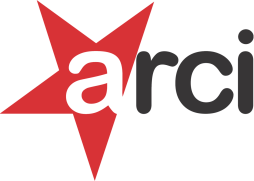  DIRECTORATE – GENERAL REGIONAL AND URBAN POLICYPROGETTO  No2019CE16BAT195 EXPANDING HORIZONS – Support and information measures relating to the EU Cohesion policy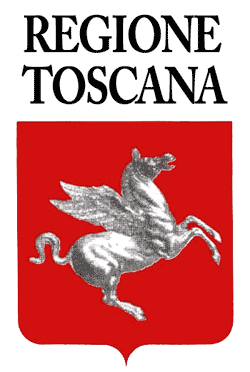 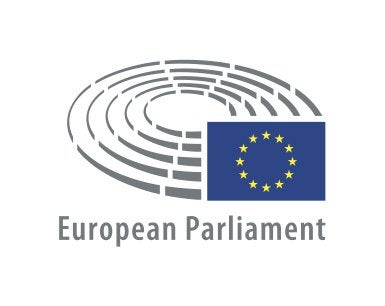 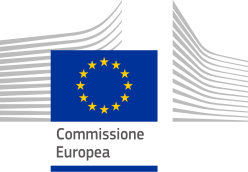            INFO-DAY CONCLUSIVO PROGETTO“Support and information measures relating to the EU Cohesion policy”              17 Novembre 2021 – ore 9.30  – Bruxelles – sala di Rappresentanza della Regione Toscana -  Rond Point Schuman 14 –                                 **********************Presiede: Europarlamentare On. Simona Bonafé – Vicepresidente del Gruppo dei Socialisti e Democratici.                                         **************Ore 9.30 – Saluto di benvenuto – Filippo Giabbani – Direttore Ufficio Bruxelles Regione Toscana –Ore 9.45 – Introduzione a cura di Stefano Ferrari – Presidente ARCI SolidarietàOre 10.00 – Presentazione ed illustrazione delle attiovità progettuali – Alessandro Zucconi – Direttore Progetto Expanding HorizonOre 10.15 - Intervento Prof. Antonello Pezzini Consigliere del Comitato Economico e Sociale – Bruxelles Ore 10.45 – Intervento Dr. Serafino Nardi – Capo unità Comitato delle Regioni – Bruxelles Ore 11.15 – Intervento Capo Unità DG REGIO Commissione Europea Ore 11.30 - Interventi dei formatori delle Regioni coinvolte nel progettoOre 11.45 – Intervento Tania Pascucci – Preside Liceo Fermi Cecina Ore 12.00 Conclusioni: On. Europarlamentare Simona Bonafé – Vicepresidente del Gruppo dei Socialisti e Democartici al Parlamento EuropeoOre 12.30 – Question Time Ore 13.00 -  chiusura dei lavori                                     **************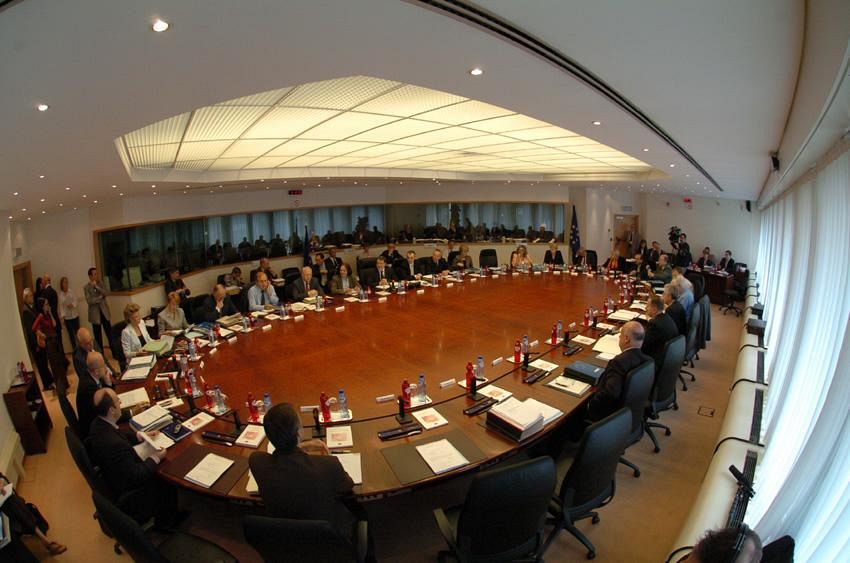 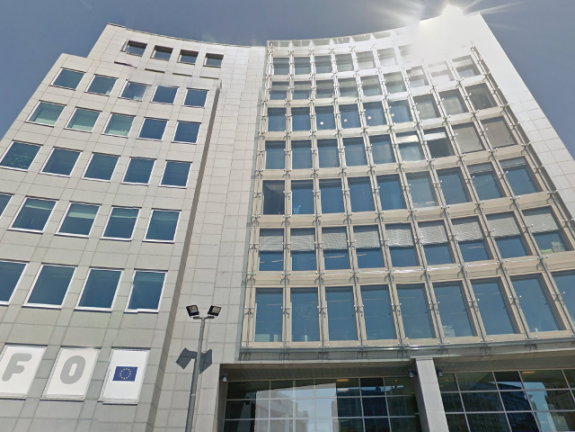 